Vážení spoluobčané, obracíme se na Vás se žádostí o pomoc při vytváření      „Kroniky zaječických domů a obyvatel“.Po vydání knihy „Zaječice  - 700 let“, bychom chtěli pro Vás připravit co nejobsáhlejší přehled o historii jednotlivých domů, jejich prvních majitelů – stavitelů i dalších obyvatel. V nejbližší době si Vám dovolíme předat dotazník pro získání podrobnějších informací… Věříme, že s Vaší pomocí se nám náš záměr podaří. Děkujeme.                           Alinčová R., Honzíčková E., Vladyková I., Štěpán L.INZERCEHledám pronájem bytu nebo části rodinného domu, případně koupi v Zaječicích. Bydlím zde v obci 10 let, nutnost stěhování, seriozní jednání. Informace a kontakt, prosím, zanechejte u Ilony Kvasničkové 
na obecním úřadě, tel.: 469 665 450. Děkuji za nabídky.Vydává obec Zaječice, Zaječice č. 4, 538 35  Zaječice, IČO: 00271233
tel./fax  469 665 023, mobil 724 179 928 nebo 602 145 173, 
E-mail OÚ: zajecice@tiscali.cz
Internetová adresa: www.zajecice.cz
E-mail redakce: sim.kvasnickova@seznam.cz
Redakční  rada: Róbert Pavlačič, Simona Kvasničková, Eva Honzíčková 
Registrováno u Ministerstva kultury ČR pod evid. č. MK ČR E 14181
Vychází čtvrtletně, eventuelně dle potřeby  OÚ
Náklad 400 ks. Distribuce zdarma do všech domácností.  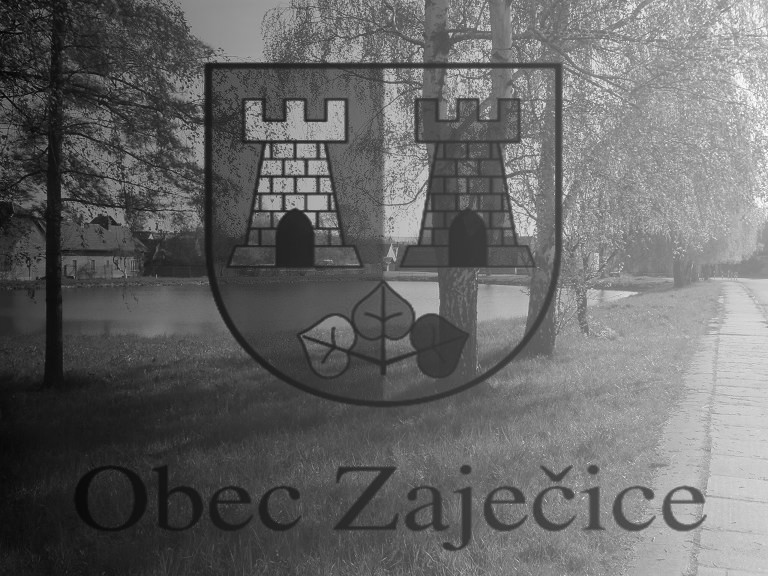 Číslo 1 / 2012
Leden, Únor, Březen
Drazí čtenáři zpravodaje,rok se s rokem sešel a já jenom těžko mohu uvěřit, že je to již tak dlouho, kdy jsem poprvé dostala šanci sepsat a zformulovat svůj první zpravodaj pro tuto obec. O kolik se dnes cítím ve větším souznění se vším, co se zde děje! Přestože je to závazek a občas mě některé detaily kolem toho všeho nebaví, za konečné dílo jsem vždy šťastná a baví mě neustálé přemýšlení nad tím, co na zpravodaji udělat ještě jinak a lépe. Příroda kolem nás se opět probouzí pod slunečními paprsky, které se konečně ukázaly. Nechci tu mluvit o tom, že se ze zimního spánku probudí medvědi. Spíše bych se chtěla zmínit o té příjemné skutečnosti, že nám opět nastane období, kdy se nebudeme chtít pouze rychle dostat do tepla domova, ale budeme si moci užít těch příjemných chvil na čerstvém vzduchu. Konečně opět můžeme začít plánovat, co letos nutně musíme doma opravit, natřít, uklidit. Kam pojedeme na výlet nebo za zábavou s kamarády, rodinou, dětmi nebo vnoučaty. Kdy si uděláme první letošní rodinnou „grilovačku“.Zároveň bych chtěla zmínit, jak je nepříjemné, když si člověk dělá dlouhodobé plány, které nakonec nevyjdou. Ještě více to platí v tomto období, kdy člověka často zaskočí například jarní chřipka, která rozhodně nezapadá do dlouho očekávaných plánů. Proto bych Vám chtěla popřát hodně zdraví, jak fyzického, tak psychického. Nezapomínejte, že po zimě nepůjde všechno rozhýbat automaticky.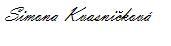 Informace z jednání Rady obce ZaječiceVážení spoluobčané, dovolte mi, abych Vás jménem Rady obce Zaječice seznámil se záležitostmi, které, mimo jiné, Rada projednávala v období listopad 2011 až leden 2012. Firma Télefonica Czech Republic, a.s. má na objektu obce – restauraci Na Křepelce – umístěnou přenosovou anténu, za což podle platné smlouvy poskytuje obci roční úhradu ve výši 25.000,- Kč. Přijetí této částky do hospodaření obce vzala Rada na vědomí.S cílem odpovídajícím způsobem hospodařit v obecním lese schválila Rada „Návrh pokračování služeb v obecním lese“, který předložil zastupitel Bc. Martin Křivka.Základní škola Zaječice naplnila svým hospodařením v roce 2011 svůj rezervní fond částkou 52.400,- Kč. Rada odsouhlasila použití těchto finančních prostředků k úhradě provozních nákladů základní školy v roce 2012.Starosta obce přednesl Radě obce návrh Smlouvy o poskytování služby – zasílání varovných a výstražných zpráv prostřednictvím SMS zpráv – mezi Obcí Zaječice a Městem Chrudim. Rada obce znění smlouvy odsouhlasila a pověřila starostu obce k podpisu této smlouvy.Rada odsouhlasila proplacení faktury ve výši 15.000,- Kč Městu Slatiňany za projednání 10 případů přestupků občanů Zaječic.Provoz nově instalovaného výtahu v kulturním domě vyžaduje dle platných předpisů zabezpečení údržby a servisu tohoto výtahu. Rada projednala a schválila znění servisní smlouvy mezi Obcí Zaječice a firmou Tramontáž, s.r.o. Chrudim, která údržbu a servis výtahu řeší.K častým dotazům občanů, směřujícím k otázce opětovného napuštění rybníka v centru obce Rada sděluje následující: podle neoficiálních informací by měl být rybník napuštěn rybáři organizace z Hrochova Týnce v březnu letošního roku.Ing. František Mihulka
 místostarosta obce ZaječiceZ činnosti Osvětové besedy Zaječice

Vážení spoluobčané,  
      	uběhla čtvrtina roku 2012, vychází první číslo letošního Zpravodaje a tak mi dovolte připomenout to, co jsme realizovali a co v nejbližší době připravujeme.	
	V novém roce jsme činnost zahájili 28. ledna vystoupením kapely Čtveráci z Pardubic. Ta se představila po slavnostním zprovoznění výtahu, který byl v minulém roce pořízen v kulturním domě. Výtah usnadní starším a méně pohyblivým občanům navštívit různé programy, které jsou připravovány.             Ani letos nezapomínáme na naše děti. Pro ně byla v únoru určena zajímavě pojatá „Pohádka o neposlušném Budulínkovi“, nastudovaná žáky LDO ZUŠ Chrudim. Malí diváci se aktivně podíleli na rozvoji děje a věříme, že se jim vystoupení líbilo.
           V sobotu 3. března JDO Jaroslav Luže sehrála divadelní představení hry Williama Shakespeara „Zkrocení zlé ženy“, které bylo velmi zdařilé.
            V sobotu 24. března od 9 do 16 hodin proběhl v kulturním domě „Jarní jarmark“. V pátek 30. března v 18 hodin se koná zajímavá cestovatelská přednáška „Madeira – ostrov věčného jara“. 
            Ve středu 4. dubna ve 14 hodin zahajuje vernisáží 17. ročník výtvarné soutěže dětských kreseb regionů Chrudimska a Hlinecka na téma „Na co rád (ráda) vzpomínám“. Výstava potrvá do 13. dubna.
            Na neděli 13. května v 15 hodin připravujeme pro maminky a babičky oslavu „Svátku matek“ s malým pohoštěním a kulturním vystoupením.
            V červnu uskutečníme již tradiční výstavu obrazů.       O připravovaných akcích budete informováni na vývěskách a v místním rozhlase.   	Těšíme se na Vaši účast. 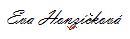                                                                                                                   vedoucí Osvětové besedy                    Z prostředí našich nejmenších 
mateřská škola Bítovany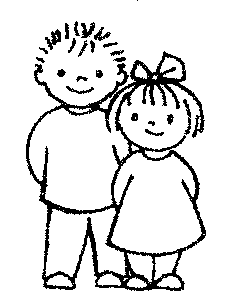 Počínaje lednem jsme začali jezdit do krytého bazénu v DSS ve Slatiňanech a děti jsou nadšené! Voda je zde 30°C a čistota je udržována nejen chlorem, ale také ionizací.
Vzhledem k tomu, že bazén navštěvuje také MŠ Slatiňany, která je využívá už druhým rokem, máme vyhrazené jen dva termíny v měsíci. Musíme dodržet maximální počet 20ti dětí, takže se postupně střídáme. Jedinou nevýhodou je poměrně drahá doprava, tudíž bylo by příjemné zajistit sponzora, který by přispíval a rozšířil tak možnosti venkovských dětí.Od dubna budou předškoláci navštěvovat „předplavecký kurz“ v Chrudimi, ale to už pod vedením plavčíka.Sněhu si letos děti moc neužily, proto jsme se snažili zpestřit jim dlouhé zimní dny např. setkáním s živým čápem, liškou, dravými ptáky, shlédnutím pohádky „Princezna se zlatou hvězdou“ (divadlo Štafličky) nebo pohádky „Jak vrabeček málem umrznul“ (divadlo Šeherezáda). 
V únoru k nám přijela p. Králová z Archy Chrudim s programem zaměřeným na kamarádství mezi dětmi. 
V hudebním programu p. Kubáta z Dolního Újezda se děti seznámily s hudebními nástroji a se skladbami A. Dvořáka, zahranými na našem pianinu. Přestože se jednalo o ukázky vážné hudby, děti se zájmem naslouchaly. V rámci projektu „Jsme kamarádi“, zaměřeného na chování dětí v kolektivu, ve vztahu k postiženým lidem a k zvířatům, se uskutečnil zážitkový seminář se zástupci Tyflocentra Pardubice, kde si děti samy vyzkoušely, jak se žije nevidomým lidem a jak jim můžeme pomoci.Vydařenou akcí v letošním roce byl dětský karneval, který připravila MŠ společně s komisí pro mládež a sport. Vystoupení kouzelníka pobavilo nejen děti, ale i dospělé.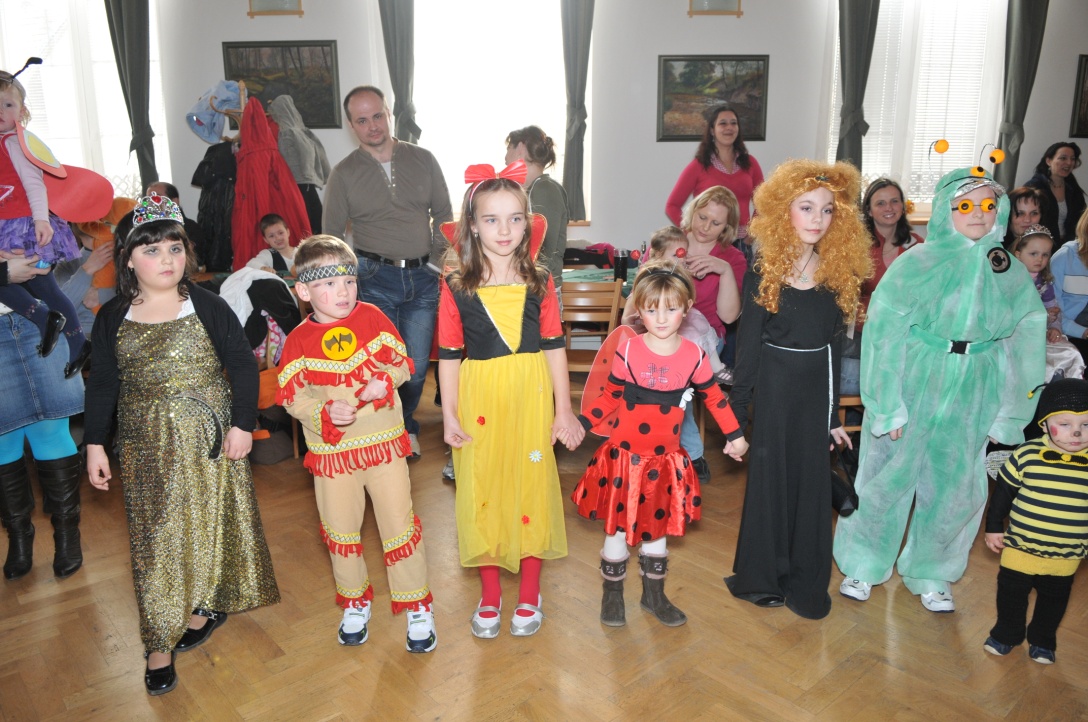 Fotografie a přehled dalších akcí, které nás ještě čekají, můžete shlédnout na našich webových stránkách:www.msbitovany.cz.Děkujeme za přízeň všem, kteří mateřské škole přispívají a spolupracují.Hana Sehnalová
ředitelka MŠ BítovanyCo se událo nového na 
základní škole?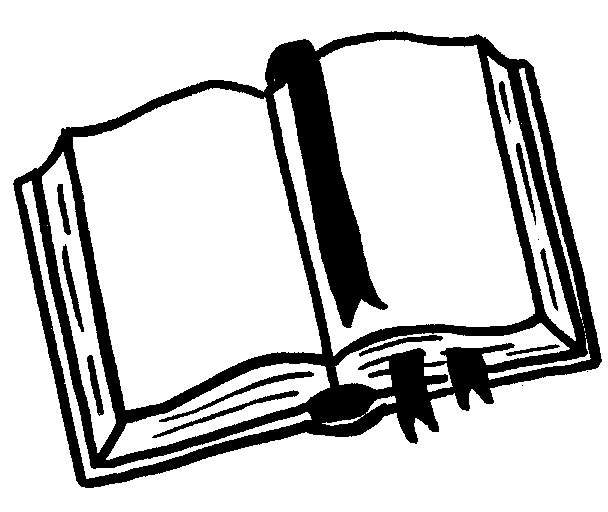             ZDVOŘILOST
            klíček je,                                                     Děkuji! Prosím!
            od srdce lidí,                                              Rádo se stalo.
            odmykám jak umím,                                Slovíčka říkám,
            každý to vidí.                                             je jich však málo.                                       Přidáme: Promiň,
                                          je mi to líto,
                                          co jsem ti ublížil,
                                          odpusť mi to.„Je moc hezká. Tady musí být samé zdvořilé děti, které umí každého pozdravit, poprosit, každému poděkovat, omluvit se…“ „Ani bych neřekl, moc jim to nejde. Venku potkají dospělé a ani je nepozdraví. A někdo neumí pozdravit dokonce ani ve škole, ani přijde-li návštěva ….“ „To snad není možné!“ „Je to pravda. Přestože jim to paní učitelky stále připomínají, rodiče je doma napomínají, cizí lidé se tomu diví.“ „A to jsou všechny děti takové nezdvořilé?“ „Některé umí být zdvořilé, ale některé tomu stále nerozumí a nechtějí se naučit zdravit, děkovat, poprosit ani se omluvit.“ „Zůstanu tady s tebou a budeme je sledovat spolu. Budeme jim stále našeptávat: Zdvořilost klíček je od srdce lidí, odmykám, jak umím, každý to vidí. Snad to už konečně všichni pochopí. Naplněnost tříd
Některé děti k zápisu nepřišly, protože jejich rodiče dali přednost městské škole. Je to veliká škoda, protože kvůli nim budou v naší škole i nadále spojeny dva ročníky v jedné třídě. Aby nedošlo ke spojení ročníků, musel by zřizovatel na chybějící žáky peníze doplatit. Samozřejmě záleží na jeho možnostech.Rodiče se domnívají, že odpovídající vzdělání může dát jejich potomkům výhradně městská škola.
ALE…
Největším plusem venkovské školy je malý kolektiv, kde se všichni dobře znají. K jednotlivým dětem tak může být ve výchově i ve výuce přistupováno individuálně s respektováním osobnosti žáka, což umožňuje právě nižší počet žáků ve třídách a téměř rodinné prostředí.
Z PRŮZKUMU…
Žáci škol hodnotí klima třídy jako lepší než žáci škol městských. Venkovské děti jsou ve škole spokojenější, vykazují nižší míru hádek a soutěživosti, a drží více pospolu. PLÁNOVANÉ AKCE-  pokračujeme v plaveckém výcviku
-  další část celoroční hry „Rok tábornických dovedností“
-  vítání občánků
-  příprava vystoupení žáků 1. ročníku na zahájení výstavy výtvarných prací
-  ,,Dřevíčková dílna“ - práce se dřevem
-  ekologický program – Mraveniště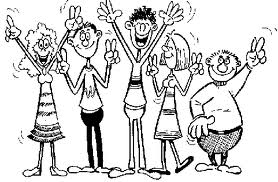 Mgr. Jana PáslerováŽivotní jubilea v naší vesnici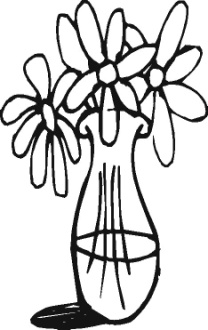 ledenSTROUHAL  Josef                          70 let            Zaječice čp. 214NOVOTNÁ Marie                          85 let             Zaječice čp. 276únorHAMANOVÁ Libuše                            75 let              Zaječice čp. 225březenČERNÁ Vlasta                                       80 let              Zaječice čp. 140Zvláštní blahopřání patří naší nejstarší občance obce 
paní Miladě Lupoměské, 
která se dožila dne 8. 2. 2012 krásných 99 let.Přejeme všem hodně zdraví, štěstí a mnoho krásných dnů do budoucna.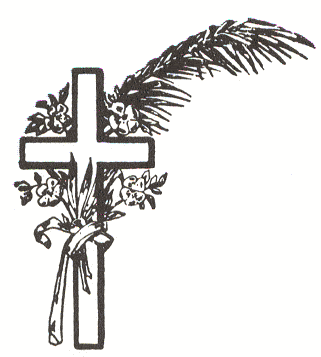 S kým jsme se bohužel museli rozloučit…BOHUNĚK Antonín                       Zaječice čp. 209      ve věku 62 letJINDŘICH Douša                            Zaječice čp. 99       ve věku 69 letCo se nesmí opomenout?Platby a zase platbyDo konce měsíce června 2012 je opět termín splatnosti poplatků za odpad a poplatků ze psa.Platby lze platit v hotovosti na Obecním úřadě v Zaječicích nebo převodem na účet obce č. 3226-531/0100 Komerční banka.Variabilní symbol poplatku je vždy Vaše číslo popisné a k tomu dodatek 1340 (např. 211340) pro poplatek za odpady a stejný systém je i u poplatku za pejsky Vaše číslo popisné a dodatek 1341 (např. 211341).Poplatek za odpady pro letošní rok činí 500 Kč za každou osobu přihlášenou k trvalému pobytu v naší obci, poplatek za pejsky zůstal ve výši 60 Kč za jednoho psa, za druhého a každého dalšího psa téhož držitele činí 150 Kč.Poplatek za odpady je povinná platit také osoba, která má ve vlastnictví stavbu určenou nebo sloužící k individuální rekreaci v naší obci, ve které není hlášena k trvalému pobytu žádná fyzická osoba, a to ve výši 500 Kč za nemovitost.Hasiči Naši hasiči opět nezaháleli. 28. ledna se zúčastnili napouštění vaku („na splavu“) na řece. Téměř měsíc na to, 17. února se konal tradiční ples ČHJ Zaječice, kde jste mohli slyšet kapelu Music Team Petrus.
Snad jste si toho ani nevšimli, ale 24. února naší řeku Ležák zaplavily obrovské ledové kry. S pomocí povodí Labe za přispění kráčejícího bagru naši hasiči úspěšně dopomohli k jejich odstranění.Kam se poděla čistá příroda? aneb Záporný poznatek z naší vesnicePřestože se převážná většina občanů této vesnice snaží, aby to zde nějak vypadalo, stále to očividně není dostatečné. Vynechejme teď poznámky o odpadcích, které se zde často povalují. Ale co ty nadílky od našich čtyřnohých štěkajících miláčků?Mluvím k vám jako majitelka jednoho z nich, když říkám – uklízejme psí exkrementy. Doma na dvorku bychom mezi nimi určitě také dobrovolně nekličkovali a raději bychom je uklidili. O co více se liší trávník za plotem našeho pozemku?Někdo snad namítne – ale kam to máme vyhodit? Odpadkové koše jsou další otázka naší obce, to samozřejmě všichni víme. Ovšem myslím si, že není potřeba ještě více zatěžovat peněžní prostředky, které by musely být vynaloženy na zbavení se komunálního odpadu. Není zase tak složité, vzít si sebou na vycházku pytlík -  k tomu případně igelitku – a odpad donést domů do popelnice. Někteří si možná řeknou, že je to trapné, ale cesta za hezčím prostředím nás tak jako tak vždycky bude něco stát. Máme zde sice hezké chodníky, ale co z toho, když jsou používány i jako zvířecí záchod a my tomu jenom nečinně přihlížíme a akorát popoháníme svého mazlíčka, aby spěchal? Co kdyby nás někdo viděl, jak to tam necháváme, že?  K tomuto problému má co říct i rada obce Zaječice; stále častěji si občané Zaječic stěžují na volné pobíhání psů po obci a znečišťování obecních prostranství a dalších ploch psími exkrementy. Obracíme se proto na ty majitele psů, kteří nebyli schopni až dosud zabezpečit své psy tak, aby se nemohli volně a nekontrolovaně pohybovat po katastru obce – proveďte taková opatření, která volnému pohybu Vašich psů po obci zamezí.  Jde totiž především o bezpečnost našich občanů a o ochranu jejich majetku. Rada obce záležitost konzultovala a byl jí doporučen následující postup při řešení situace volně pobíhajícího psa: přivolat policii České republiky, která tento přestupek zadokumentuje s tím, že se majitel vystavuje možnosti sankce až do výše 50.000,- Kč v přestupkovém řízení.Zároveň bychom chtěli poděkovat všem majitelům psů, kterých se žádný z výše uvedených problémů netýká.Simona Kvasničková a členové Rady obce ZaječiceMáme napuštěný rybník. Hurá?Stěžovali jsme si, drbali jsme to se sousedy, vydrželi jsme jeden rok nebruslit a teď to máme zpátky. Napuštěný rybník. Ale jak se z toho má člověk radovat, když místo odrazu modré oblohy vidí na hladině plavat neuklizené odpadky a posekaný plevel, že? Přestože nejsem žádný expert přes udržování rybníků, nebylo by pro příště lepší udělat něco pořádně, než jenom zčásti? Faktem je, že si máme zase o čem povídat se sousedy. 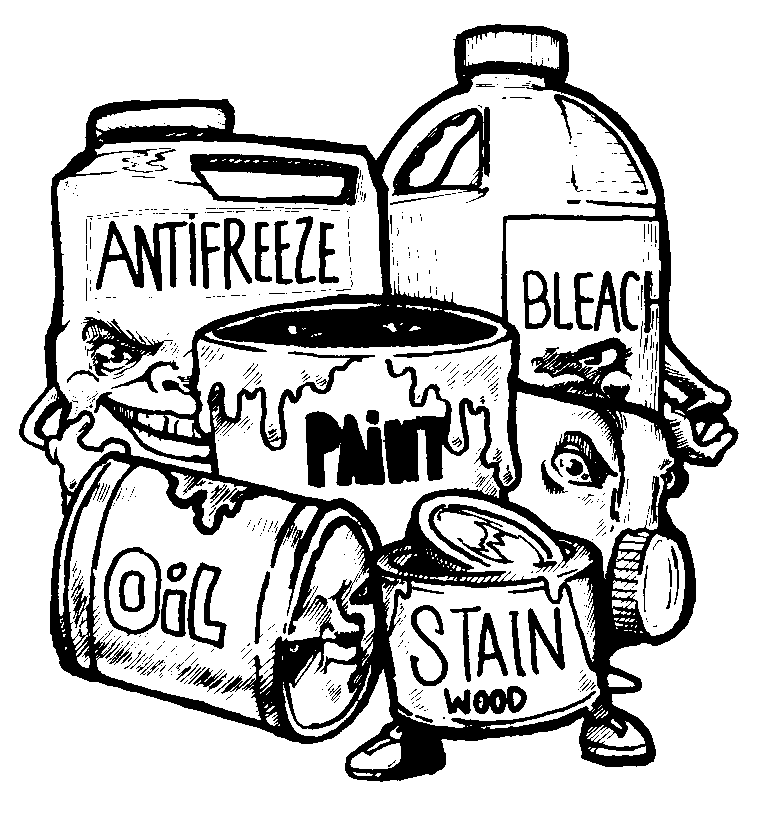 Nebezpečný a objemový odpad bude předáván pracovníkům obecního úřadu jen v určené termíny!Odevzdávat můžete následující druhy odpadů:rozpouštědla, kyseliny, zásady, fotochemikáliepesticidypneumatiky bez disku – pouze malých rozměrů (osob.automobil apod.)podlahové krytiny (lina, koberce)zářivky a jiný odpad obsahující rtuťvyřazená zařízení obsahující chlorofluorouhlovodíky - lednicebaterie a akumulátoryvyřazené elektrické a elektronické zařízení: televize, monitory, rádia, pračky, …Nebude přijímán eternit a materiál obsahující azbest, lepenku a asfalt!!!ROZPIS UTKÁNÍ PRO JARNÍ SEZÓNU III. TŘÍDA MUŽI    STARŠÍ ŽÁCISTARŠÍ + MLADŠÍ PŘÍPRAVKA11. kolo 	 14. 4. 12  sobota od 10h         H.Týnec
H. Týnec-Kameničky, Kameničky-FC Zaječice, FC Zaječice-H. Týnec12. kolo	 22. 4. 12 neděle od 9h            Zaječice
FC Zaječice-Prosetín, Prosetín-Chrast, Chrast-FC Zaječice13. kolo           29. 4. 12   FC Zaječice-VOLNO 	14. kolo	6. 5. 12 neděle od 10h              Proseč 	
Proseč-Chroustovice, Chroustovice-FC Zaječice, FC Zaječice-Proseč10. kolo          8. 5. 12   úterý od 9h                Chroustovice
Chroustovice-FC Zaječice, FC Zaječice-Prosetín,Prosetín-Chroustovice 5. kolo 	13. 5. 12   neděle od 9h            Zaječice
FC Zaječice-Chrast, Chrast-Vítanov, Vítanov-FC Zaječice           16. kolo 	 19. 5. 12 sobota od 9h hřiště   H.Městec 
Načešice-FC Zaječice, FC Zaječice-Chrast, Chrast-Načešice	17. kolo	 27. 5. 12 neděle od 9h             Zaječice
FC Zaječice-Luže, Luže-Vítanov, Vítanov-FC Zaječice	18. kolo	 2. 6. 12 sobota od 9h              H.Týnec
H.Týnec-FC Zaječice, FC Zaječice-Proseč, Proseč-H.Týnec19. kolo	 10. 6. 12 neděle od 9 h           Chroustovice
Chroustovice-H.Týnec, H.Týnec-FC Zaječice, FC Zaječice-Chroustovice	20. kolo           16. 6. 12 sobota od 9 h            Vítanov
Vítanov-Kameničky, Kameničky-FC Zaječice, FC Zaječice-Vítanov	1425.3.201215:00neFC ZaječiceSlatiňany B151.4.201216:30soMíčovFC Zaječice168.4.201216:30neFC ZaječiceKřižanovice1715.4.201213:00neMěstecFC Zaječice1822.4.201217:00neFC ZaječiceSvídnice1928.4.201217:00soBořiceFC Zaječice206.5.201217:00neFC ZaječiceDřenice2113.5.201217:00neFC ZaječiceRosice2220.5.201217:00neProsetín BFC Zaječice2327.5.201217:00neFC ZaječiceH.Městec B243.6.201217:00neSvratouchFC Zaječice2510.6.201217:00neFC ZaječiceT.Kamenice2616.6.201217:00soOrelFC Zaječice1114.4.so10hFC ZaječiceRváčov1221.4.so10hProsečFC Zaječice1328.4.so10hVítanovFC Zaječice145.5.so10hFC ZaječiceSvratouch218.5.ne10hSvratouchFC Zaječice1512.5.so10hFC ZaječiceNasavrky1620.5.ne10hRosiceFC Zaječice1726.5.so10hFC ZaječiceH.Týnec183.6.ne10hRváčovFC Zaječice199.6.so10hFC ZaječiceProseč2016.6.so10hFC ZaječiceVítanov